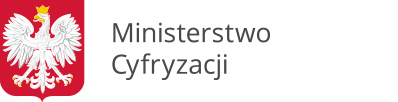 Uwaga: wniosek należy wypełniać elektronicznie, drukowanymi literami. Jeżeli nazwa nie mieści się w jednym rzędzie, należy kontynuować w kolejnych rzędach, w miarę możliwości nie dzieląc przy tym wyrazów i innych członów nazwy.Data wypełnienia wniosku DD-MM-RRRR: Wnioskuję o:	a) zapewnienie dostępu dla nowego użytkownika 		b) zmianę danych		c) recertyfikację1)		d) usunięcie użytkownika2)		e) unieważnienie certyfikatu3)	Dane jednostki organizacyjnej:Pełna nazwa:Adres:Dane użytkownika:Imię:Nazwisko:Numer PESEL:	d) Numer telefonu:Służbowy adres e-mail:Dostęp do rejestrów (w załączniku do wniosku należy przekazać kopię decyzji administracyjnej umożliwiającej dostęp do danego rejestru):PESEL	RDO	BUSC4)	Potwierdzam, że użytkownik posiada upoważnienie nr …………… do przetwarzania danych osobowych zgromadzonych w rejestrze PESEL/RDO/BUSC (niepotrzebne skreślić)Odbiór osobisty certyfikatu w Ministerstwie Cyfryzacji5):Rodzaj dokumentu tożsamości:Seria i numer dokumentu:Imię:Nazwisko:Potwierdzam zapoznanie się z dokumentem „Polityka Certyfikacji dla operatorów SRP” i z chwilą otrzymania certyfikatów zobowiązuję się przestrzegać zasad w nich zawartych.1) Odnowienie certyfikatu na te same dane. Zaznaczyć np. w przypadku: uszkodzenia karty lub braku możliwości odnowienia poprzez stronę www.cc.obywatel.gov.pl2) Zaznaczyć np. w przypadku: rezygnacji z dostępu do SRP lub zaprzestania wykonywania zadań związanych z dostępem do SRP;3) Zaznaczyć np. w przypadku: zagubienia karty, podejrzenia ujawnienia klucza prywatnego certyfikatu osobom nieupoważnionym;4) Dotyczy podmiotów wskazanych w art. 5a, ust. 1 Ustawy Prawo o Aktach Stanu Cywilnego;5) Wypełniać w przypadku odbioru osobistego przez użytkownika lub osoby upoważnioną.--Data i czytelny podpis użytkownikaData, pieczątka i czytelny podpis kierownika jednostki wnioskującej